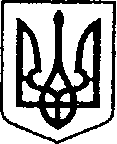 Україна                               ЧЕРНІГІВСЬКА ОБЛАСТЬ              Н І Ж И Н С Ь К А    М І С Ь К А    Р А Д А36 сесія VІII скликанняР І Ш Е Н Н ЯВід 08 січня 2024р.                       м.Ніжин                                      №    19-36/2024Про внесення змін до додатку № 4«Програма розвитку міжнародної та інвестиційної діяльності  в Ніжинській міській територіальній громаді  на 2024 рік» до рішення Ніжинської міської радивід 08.12.2023р. №2-35/2023  «Про затвердження програм місцевого/регіонального значення на 2024 рік» 		Відповідно до  статей до   ст. 26, 42, 59, 61, 73 Закону  України  "Про   місцеве  самоврядування   в  Україні", ст. 89, 91 Бюджетного  кодексу  України, постанови Верховної ради України "Про  Програму  діяльності Кабінету Міністрів України" від 04.10.2019 № 188-ІХ, Стратегії розвитку Ніжинської міської територіальної громади на 2023–2027 рр., затвердженої рішенням  Ніжинської міської ради від 20.06.2023 року № 2-31/2023, Регламенту Ніжинської міської ради Чернігівської області VIІІ скликання, затвердженого  рішенням  Ніжинської міської ради Чернігівської області від 27 листопада 2020 року №3-2/2020, міська рада вирішила:1. Внести зміни до додатку № 4 «Програма розвитку міжнародної та інвестиційної діяльності  в Ніжинській міській територіальній громаді  на 2024 рік» до рішення Ніжинської міської ради від 08.12.2023р. №2-35/2023  «Про затвердження програм місцевого/регіонального значення на 2024 рік» та його викласти в редакції, що додається.	2. Начальнику відділу інформаційно-аналітичної роботи та комунікацій з громадськістю Пустовіту С.М. забезпечити оприлюднення даного рішення на офіційному сайті Ніжинської міської ради.3. Організацію виконання рішення покласти на першого заступника міського голови з питань діяльності виконавчих органів ради Вовченка Ф.І.4. Контроль за виконанням рішення покласти на постійну депутатську комісію міської ради з питань соціально-економічного розвитку, підприємництва, інвестиційної діяльності, бюджету та фінансів (голова комісії Мамедов В.Х.).Міський голова 						Олександр КОДОЛАВізує:Начальник відділу міжнародних зв’язків та інвестиційної діяльності   			                     	 Юлія КУЗЬМЕНКО Секретар міської ради						             Юрій  ХОМЕНКОПерший заступник міського голови з питань діяльності виконавчих органів ради			   Федір ВОВЧЕНКОНачальник фінансового управління	Ніжинської міської ради                   		                Людмила ПИСАРЕНКОНачальник відділу юридично-кадровогозабезпечення апарату виконавчого комітету Ніжинської міської ради                                                  В’ячеслав ЛЕГАГолова постійної комісії міської ради з питань соціально-економічного розвитку, підприємництва, інвестиційної діяльності,бюджету та фінансів					  	        Володимир  МАМЕДОВГолова постійної комісії міської ради з питань регламенту, законності, охорони праві свобод громадян, запобігання корупції,адміністративно-територіального устрою, депутатської діяльності та етики                                                   Валерій САЛОГУБ      Додаток 4до рішенняНіжинської міської радивід 08.12.2023р. №2-35/2023  ПРОГРАМА РОЗВИТКУ МІЖНАРОДНОЇ ТА ІНВЕСТИЦІЙНОЇ ДІЯЛЬНОСТІ В НІЖИНСЬКІЙ МІСЬКІЙ ТЕРИТОРІАЛЬНІЙ ГРОМАДІ  НА 2024 РІКІ. ПАСПОРТ ПРОГРАМИ.ІІ. ВИЗНАЧЕННЯ ПРОБЛЕМИ, НА РОЗВ’ЯЗАННЯ ЯКОЇ СПРЯМОВАНА ПРОГРАМА.Прийняття Програми зумовлено новими викликами, що постали перед Ніжинською міською територіальною громадою в умовах відкритої збройної агресії рф щодо України та зазіхання агресора на державний суверенітет України, а також наявністю необхідності покращити умови для активізації інвестиційної діяльності, поліпшити середовище для ведення ділової та економічної діяльності, збільшити загальні макроекономічні показники, як наслідок забезпечити сталий соціально-економічний розвиток Ніжинської міської територіальної громади (далі - Ніжинська МТГ). Однією з економічних проблем України в умовах воєнного сьогодення є  тенденція до зменшення обсягів вільних фінансових ресурсів та недостатній рівень внутрішніх заощаджень, що є наслідком збільшення фінансування витрат на Збройні Сили України, в руках яких сьогодні знаходиться доля нашої держави. Разом з цим, це призводить до обмеження можливостей для динамічного розвитку економіки виключно на основі внутрішніх інвестиційних ресурсів. Таким чином, залучення більшого обсягу інвестицій, міжнародної матеріально-технічної допомоги, що є необхідними для забезпечення сталого розвитку Ніжинської МТГ, їх залучення в реальний сектор економіки та підвищення таким чином рівня життя громадян і задоволення їх потреб є актуальною проблемою як в період війни з агресором, так і в період повоєнного відновлення. Позитивне сприйняття Ніжинської міської територіальної громади міжнародними організаціями, іншими державами та громадянами є фактором, який безпосередньо впливає на інвестиційну привабливість та розвиток Ніжинської МТГ, що у подальшому сприяє задоволенню його зовнішньополітичних та зовнішньоекономічних потреб, розв'язанню внутрішніх соціально-економічних проблем, зокрема через залучення зовнішніх ресурсів, у тому числі коштів міжнародної технічної допомоги та іноземних інвестицій. III. ВИЗНАЧЕННЯ МЕТИ ПРОГРАМИ.        Метою Програми є створення сприятливих умов для залучення інвестиційних ресурсів як в умовах активної фази бойових дій на теренах нашої держави, так і  у період повоєнної ревіталізації соціально-економічної сфери Ніжинської МТГ через впровадження ефективних механізмів формування привабливого інвестиційного іміджу Ніжинської міської територіальної громади та підтримки інвестиційної діяльності Ніжинської МТГ, безпосереднє збільшення обсягів прямих іноземних інвестицій в економіку Ніжинської МТГ та залучення більших обсягів міжнародної матеріально-технічної підтримки; створення інвестиційного продукту та його просування за кордоном; позиціонування Ніжинської міської територіальної громади у світовому економічному середовищі як надійного партнера та перспективної платформи для ведення бізнесу, в тому числі через започаткування нових та поглиблення існуючих зв’язків Ніжинської МТГ з містами і регіонами країн світу та міжнародними організаціями. Програма проводить аналіз стану та основних тенденцій розвитку інвестиційної діяльності, визначає основні бар’єри залучення інвестицій в економіку Ніжинської МТГ, окреслює цілі і завдання, стратегічні напрями та пріоритети інвестиційного розвитку Ніжинської міської територіальної громади. Основою Програми є комплекс заходів, виконання яких сприятиме створенню привабливого інвестиційного клімату та розвитку інвестиційної діяльності в Ніжинській МТГ для забезпечення сталого економічного зростання, покращення добробуту територіальної громади, а також поширенню інформації про інвестиційні можливості Ніжинської МТГ серед міжнародних інвестиційних фондів та компаній, створенню передумов для вкладення інвестицій в Ніжинську МТГ.               IV.   ОБГРУНТУВАННЯ ШЛЯХІВ І ЗАСОБІВ РОЗВ’ЯЗАННЯ ПРОБЛЕМИ, ОБСЯГІВ ТА ДЖЕРЕЛ ФІНАНСУВАННЯ, СТРОКИ ВИКОНАННЯ ПРОГРАМИ.        Основою Програми є система заходів, виконання яких має сприяти активізації надходження іноземних інвестицій в економіку Ніжинської МТГ та залучення коштів міжнародної технічної допомоги, а також розширити коло партнерських організацій та закордонних міст-партнерів.         Програма направлена на забезпечення комфортних умов інвестування та налагодження діалогу з потенційними інвесторами та такими, що вже реалізують інвестиційні проекти на території Ніжинської МТГ.         Визначення пріоритетних інвестиційних проектів громади, розробка концепцій та бізнес-планів цих проектів дозволить стимулювати процеси інвестування з урахуванням особливостей і тенденцій розвитку Ніжинської МТГ, стратегічних напрямків його розвитку.         Створення інвестиційних продуктів та умов для залучення інвестицій передбачає забезпечення інформованості суб’єктів господарювання та потенційних інвесторів щодо інвестиційного потенціалу Ніжинської МТГ. Для цього плануються до видання та розповсюдження двомовні (українською та англійською мовами) презентаційні буклети з визначенням актуальних інвестиційних проектів та інші презентаційні матеріали.         Організація та проведення форумів сприятиме підвищенню інвестиційної привабливості Ніжинської МТГ для потенційних партнерів та споріднених міст.          З метою підвищення управлінського потенціалу та отримання навичок із залучення інвестицій й супроводу інвестиційних проектів необхідне сприяння у забезпеченні участі у різноманітних заходах, пов’язаних з інвестиційною діяльністю. 	Визначення пріоритетних напрямків міжнародної співпраці, визначення політичної орієнтованості Ніжинської МТГ у міжнародних відносинах, стимулювання розвитку міжнародних відносин з урахуванням історико-культурних особливостей.        Усі заходи Програми направлені на формування та удосконалення механізмів, що сприятимуть поліпшенню інвестиційного клімату в Ніжинській МТГ та регулюватимуть інвестиційну діяльність.          Заходи з реалізації Програми передбачається фінансувати за рахунок коштів бюджету Ніжинської МТГ в межах наявного фінансового ресурсу.         Виконання Програми розраховано на період 2024 року.  V. НАПРЯМКИ ДІЯЛЬНОСТІ, ПЕРЕЛІК ЗАВДАНЬ І ЗАХОДІВ ПРОГРАМИ ТА РЕЗУЛЬТАТИВНІ ПОКАЗНИКИ.Завдання програми:1) створення умов для оперативного реагування на виклики війни та потреби повоєнної відбудови для економіки Ніжинської МТГ та створення сприятливого середовища для інвестицій та розвитку приватного капіталу;2) розробка стратегії залучення інвестицій в пріоритетні напрями розвитку Ніжинської МТГ; 3) стимулювання розвитку підприємницької діяльності та зростання ділової активності; 4) створення в Ніжинській МТГ організаційно-економічного і нормативно-правового механізму, спрямованого на прискорення процедур та підвищення ефективності заходів щодо залучення іноземних інвестицій в економіку Ніжинської МТГ;5) активізація грантрайтингової діяльності в Ніжинській МТГ;6) активізація роботи щодо залучення додаткових фінансових ресурсів та міжнародної матеріально-технічної  допомоги для Ніжинської МТГ;7) впровадження системи супроводу інвестиційних проектів; 8) ефективна реалізація власними та залученими ресурсами (технологічними та інтелектуальними) важливих для Ніжинської МТГ інвестиційних проектів;9) просування інформації про Ніжинську МТГ в Україні та за кордоном; 10) підготовка матеріалів і цільове розповсюдження інформації в друкованому та електронному вигляді про потенціал міста та конкретні інвестиційні пропозиції за допомогою сучасних можливостей, поширення інформації на регіональному, державному та міжнародному рівнях; 11) формування привабливого інвестиційного іміджу Ніжинської МТГ та створення ефективної системи інформаційно-рекламного забезпечення; 12) проведення та участь у заходах з налагодження нових зв’язків з інвесторами (виставкові заходи, форуми, ярмарки, бізнес-зустрічі тощо) з метою пропагування економічного потенціалу та інвестиційних проектів;13) підтримка активності підприємців у пошуку партнерів-інвесторів; 14) активізація роботи щодо залучення у Ніжинську МТГ організацій та програм з іноземною участю, технічної допомоги; 15) моніторинг пропозицій та конкурсів міжнародних  проектів, фондів, спрямованих на місцевий економічний розвиток; 16) формування бази даних з необхідними контактами для інвесторів (організації, які надають послуги з підтримки бізнесу, державні та місцеві дозвільні органи, інші державні установи тощо); 17) моніторинг інформації щодо наявності вільних виробничих площ, приміщень, земельних ділянок, що можуть бути запропоновані потенційним інвесторам;18) удосконалення системи обслуговування інвесторів, сприяння в процесах проходження ними дозвільно-погоджувальних процедур.19) активізація міжнародних зв’язків Ніжинської МТГ та розширення мережі міст-побратимів.Основними якісними показниками ефективності Програми можна вважати:1) створення привабливого інвестиційного іміджу Ніжинської міської територіальної громади в Україні та за її межами;2) залучення технічної допомоги через міжнародні організації та їх програми співробітництва;3) покращання інформованості потенційних інвесторів про можливості вкладання коштів у Ніжинську міську територіальну громаду;4) підвищення рівня освіченості працівників органів місцевого самоврядування щодо вимог оформлення інвестиційних проектів;5) збільшення дохідної частини бюджету Ніжинської МТГ;6) збільшення кількості робочих місць;7) модернізація об’єктів інфраструктури;8) створення позитивного міжнародного іміджу Ніжинської МТГ серед європейських міст та міжнародних організацій. Основними кількісними показниками ефективності Програми можна вважати:1) приріст інвестицій в основний капітал;2) приріст прямих іноземних інвестицій;3) кількість створених, в результаті реалізації інвестиційних проектів, нових робочих місць;4) кількість реалізованих інвестиційних проектів, обсяги залучених грантів та міжнародної матеріально-технічної допомоги;5) зростання обсягів виробництва на підприємствах громади;6) розширення мережі міст-побратимів у зарубіжних країнах;7) збільшення кількості партнерів Ніжинської МТГ серед міжнародних організацій.  Досягнення основної мети Програми можливе за рахунок здійснення комплексу напрямків діяльності, спрямованих на вирішення найбільш гострих проблем, а саме: 1. Створення сприятливих умов для залучення інвестицій та вдосконалення системи обслуговування інвесторів2. Розвиток зовнішньоекономічної діяльності та міжнародного співробітництва 3. Підтримка реалізації пріоритетних інвестиційних проектів та розвиток інфраструктури підтримки інвестиційної діяльності Напрямки діяльності та заходи Програми наведені у Додатку 1.VI. КООРДИНАЦІЯ ТА КОНТРОЛЬ ЗА ХОДОМ ВИКОНАННЯ ПРОГРАМИ.Організація виконання Програми, аналіз та контроль за використанням коштів здійснюється головними розпорядниками коштів.Відповідальні виконавці звітують про виконання заходів Програми головним розпорядникам  щомісячно до 4-го числа місяця, наступного за звітним.Головні розпорядники Ніжинської міської ради надають звіт про виконання програми щоквартально до 6-го числа місяця, наступного за звітним кварталом, фінансовому управлінню Ніжинської міської ради. Головні розпорядники звітують про виконання програми на сесії міської ради за підсумками року.            Міський голова                                                                           Олександр КОДОЛА                                                                                                                                                                                                 Додаток  1ЗАХОДИ НА ВИКОНАННЯ ПРОГРАМИ РОЗВИТКУ МІЖНАРОДНОЇ ТА ІНВЕСТИЦІЙНОЇ ДІЯЛЬНОСТІ В НІЖИНСЬКІЙ МІСЬКІЙ ТЕРИТОРІАЛЬНІЙ ГРОМАДІ НА 2024 РІК                     Міський голова                                                                                                 Олександр КОДОЛАПОЯСНЮВАЛЬНА ЗАПИСКАдо проєкту рішення Про внесення змін до додатку № 4«Програма розвитку міжнародної та інвестиційної діяльності  в Ніжинській міській територіальній громаді  на 2024 рік» до рішення Ніжинської міської ради від 08.12.2023р. №2-35/2023  «Про затвердження програм місцевого/регіонального значення на 2024 рік»       1.Внесення змін до додатку №4 у зв’язку з більш активною проєктною діяльністю, що потребує співфінансування на засадах колективного фінансування (краудфандингу).      2.Підстава для підготовки даного проєкту рішення Закон України «Про інвестиційну діяльність».      3.Проєкт рішення підготовлений з дотриманням норм Конституції України, відповідно до  статей 26, 42, 59, 61, 73 Закону України «Про місцеве самоврядування в Україні», ст. 89, 91 Бюджетного кодексу України, керуючись Регламентом Ніжинської міської ради VІІI скликання, затвердженого рішенням Ніжинської міської ради від 27.11.2020 року №3-2/2020.     4.Прогнозовані суспільні, економічні, фінансові та юридичні наслідки - прийняття рішення дозволить залучити більше грантових коштів у Ніжинську громаду.     Механізм виконання рішення:Пунктом 1 - вносяться зміни до додатку       Порівняльна таблиця змін до додатку № 4«Програма розвитку міжнародної та інвестиційної діяльності  в Ніжинській міській територіальній громаді  на 2024 рік»      Пунктом 2 – доручається начальнику відділу інформаційно-аналітичної роботи та комунікацій з громадськістю (Пустовіт С.М.) забезпечити оприлюднення даного рішення на офіційному веб-сайті Ніжинської міської ради протягом п’яти робочих днів з дня його прийняття.      Пунктом 3 -  визначаються відповідальні особи за організацію виконання даного рішення.      Пунктом 4 -  визначаються відповідальні особи щодо контролю за виконанням цього рішення.Начальник відділу міжнародних зв’язків та інвестиційної діяльності  			                          Юлія КУЗЬМЕНКО1.Ініціатор розроблення програмиВиконавчий комітет Ніжинської міської ради Чернігівської області2.Законодавча база, дата, номер і назва розпорядчого документа про розроблення програми, нормативні документи1) Закон України „Про місцеве самоврядування в Україні”;2) Закон України „Про державне прогнозування та розроблення програм економічного та соціального розвитку України”;3) Закон України „Про інвестиційну діяльність”;4) Закон України „Про інноваційну діяльність в Україні”;5) Закон України „Про режим іноземного інвестування”;6) Закон України „Про захист іноземних інвестицій в Україні”;7) Закон України „Про зовнішньоекономічну діяльність”;8) Закон України „Про індустріальні парки”;9) Закон України „Про державно-приватне партнерство”;10) Закон України „Про засади державної регіональної політики»;11) Закон України «Про міжнародні договори України»;12) Закон України "Про державно-приватне партнерство"13) Рішення Ніжинської міської ради 26 червня 2019 року №6-56/2019 „Про затвердження Стратегії розвитку Ніжинської міської об’єднаної територіальної громади 2027”3.Розробник програмиВідділ міжнародних зв’язків та інвестиційної діяльності виконавчого комітету Ніжинської міської ради Чернігівської області4. Відповідальні виконавці програмиУстанови, організації, підприємства Ніжинської міської ради Чернігівської області: Виконавчий комітет, Управління освіти, Управління соціального захисту населення, Управління культури і туризму, Відділ з питань фізичної культури та спорту, Управління житлово-комунального господарства та будівництва, Управління  комунального майна та земельних відносин, Фінансове управління, Ніжинський міський центр соціальних служб, Територіальний центр соціального обслуговування (надання соціальних послуг),  Ніжинська дитяча хореографічна школа, Ніжинський краєзнавчий музей імені Івана Спаського, Ніжинський міський Будинок культури, Ніжинська міська централізована бібліотечна система, Ніжинська дитяча музична школа - початкового спеціалізованого мистецького навчального закладу, Міський центр фізичного здоров’я "Спорт для всіх", Ніжинська гімназія №2, КНП «Ніжинський міський центр первинної медико-санітарної допомоги», КНП "Ніжинська міська стоматологічна поліклініка", КНП "Ніжинський міський пологовий будинок", Комунальний заклад Ніжинський міський молодіжний центр, Комплексна дитячо - юнацька спортивна школа Ніжинського місцевого осередку фізкультурно - спортивного товариства "Спартак", КП "Виробниче управління комунального господарства", КП  "Керуюча компанія "Північна", КП "Служба Єдиного Замовника", КП "Ніжинське  управління  водопровідно - каналізаційного  господарства, КП  "Школяр", ГО  "Ніжинська міська організація ветеранів України", КП  "Муніципальна  служба правопорядку - ВАРТА", Відокремлений підрозділ Чернігівської обласної організації Товариства Червоного Хреста України в місті Ніжині, КП «Комунальний ринок»5.Головний розпорядник бюджетних коштівВиконавчий комітет, Управління освіти, Управління соціального захисту населення, Управління культури і туризму, Відділ з питань фізичної культури та спорту, Управління житлово-комунального господарства та будівництва, Управління  комунального майна та земельних відносин, Фінансове управління Ніжинської міської ради Чернігівської області6.Термін реалізації програми2024 рік7.Загальний обсяг фінансових ресурсів, в т.ч. кредиторська заборгованість минулих періодів, необхідних для реалізації програми3 450 000 грн. 7.1.Кошти  бюджету Ніжинської міської територіальної громади3 450 000 грн. 7.2.Кошти  інших джерел№Назва заходуВиконавціДжерела фінансуванняОбсяг фінансування(тис. грн.)Створення сприятливих умов для залучення інвестицій та вдосконалення системи обслуговування інвесторівСтворення сприятливих умов для залучення інвестицій та вдосконалення системи обслуговування інвесторівСтворення сприятливих умов для залучення інвестицій та вдосконалення системи обслуговування інвесторівСтворення сприятливих умов для залучення інвестицій та вдосконалення системи обслуговування інвесторівСтворення сприятливих умов для залучення інвестицій та вдосконалення системи обслуговування інвесторів1.1Створення та періодичне оновлення бази даних потенційних інвесторів.Відділ міжнародних зв’язків та інвестиційної діяльності. Залучені організації.--1.2.Виготовлення та розповсюдження брендованої продукції; придбання, розроблення та розповсюдження інформаційно-презентаційних матеріалів про місто (поліграфічна продукція, буклетів, флаєрів, листівок, банерів, стенди, відеофільмів, інформаційних програм і роликів,  сувенірної продукції (ручки, блокноти, календарі, брелки, прапорці, магніти, брендований посуд, USB накопичувачі, повербанки, парасольки, шеврони, термо-чашки, шопери, брендований одяг та аксесуари, іграшки, сувенірні карти України тощо)), тощо. Відділ міжнародних зв’язків та інвестиційної діяльності. Залучені організаціїБюджет Ніжинської МТГ3601.3Створення та постійне наповнення інвестиційного сайту Ніжинської міської ради «Ніжин Інвестиційний» (послуги із розроблення та технічної підтримки сайту).Виконавчі органи Ніжинської  міської ради.Відділ міжнародних зв’язків та інвестиційної діяльності. Залучені організації.Бюджет Ніжинської МТГ 101.4Залучення експертів та відповідних організацій для експертного та методичного супроводу процесу розроблення інвестиційних проектів, планів дій, бізнес-планів, інвестиційного паспорта, іншої проектно-кошторисної документації.Виконавчі органи Ніжинської  міської ради.Відділ міжнародних зв’язків та інвестиційної діяльності. Залучені організації.Бюджет Ніжинської МТГ 2001.5Підготовка та представлення електронних презентацій про потенціал міста та пріоритетні проекти ( USB накопичувачи, диски, тощо).Виконавчі органи Ніжинської  міської ради.Залучені організаціїБюджет Ніжинської МТГ51.6Розміщення інформації про громаду у вітчизняних та зарубіжних засобах масової інформації (електронних і друкованих виданнях, телебачення).Відділ міжнародних зв’язків та інвестиційної діяльності.Залучені організації.Бюджет Ніжинської МТГ301.7Покращення матеріально-технічного забезпечення проведення заходів інвестиційного характеру та промоції міста, інвестиційних проектів і напрацювань (фліпчарт дошки, блокноти, бумага для фліпчартів, магнітно-маркерні дошки, підставки настільні, магнітні удержувачі, меблі, комп’ютерне та офісне обладнання тощо).Відділ міжнародних зв’язків та інвестиційної діяльності.Виконавчі органи Ніжинської  міської ради. Залучені організації.Бюджет Ніжинської  МТГ 301.8Розроблення, виготовлення та розповсюдження інформації про  інвестиційно-привабливі земельні ділянки (площадки), комунальне майно, тощо (поліграфічна продукція, буклети, флаєри, каталоги, та інші презентаційні матеріали).Відділ міжнародних зв’язків та інвестиційної діяльності.Бюджет Ніжинської МТГ151.9 Підтримка залучених громадських організацій в оформленні відповідної інвестиційної/грантової документації.Відділ міжнародних зв’язків та інвестиційної діяльності.Бюджет Ніжинської МТГ51.10Моніторинг виконання Стратегії розвитку Ніжинської міської ТГ до 2027 року.Виконавчі органи Ніжинськоїміської ради.--1.11Наповнення та супроводження, розміщення відповідної інформації в Facebook сторінки «Ніжин інвестиційний». Розміщення інформації в інших соціальних мережах про Ніжинську МТГ.Відділ міжнародних зв’язків та інвестиційної діяльності.--1.12Постійна актуалізація ресурсної складової інвестиційного паспорта Ніжинської МТГ.Відділ міжнародних зв’язків та інвестиційної діяльності.--1.13Розробка та друк дорожньої інвестиційної карти громади щодо визначення та використання найбільш оптимальних механізмів та інструментів залучення інвестицій.Відділ міжнародних зв’язків та інвестиційної діяльності.Бюджет Ніжинської МТГ51.14Моніторинг інформаційних ресурсів, щодо проектів міжнародної технічної допомоги, грантів, інше. Розповсюдження відповідної інформації серед структурних підрозділів міської ради, організацій, установ, на Facebook сторінці «Ніжин інвестиційний».Відділ міжнародних зв’язків та інвестиційної діяльності.--1.15Участь делегацій міської ради в проведенні публічних заходів в інших містах України.Відділ міжнародних зв’язків та інвестиційної діяльності.Бюджет Ніжинської МТГ301.16Допомога в залученні підприємствами, установами, організаціями Ніжинської МТГ коштів міжнародної технічної допомоги, а також відповідних державних програм.Відділ міжнародних зв’язків та інвестиційної діяльності.--1.17Організація  системи активного моніторингу незадіяних виробничих потужностей господарюючих суб’єктів Ніжинської МТГ. Організація комунікативних заходів у цьому напрямку.Відділ міжнародних зв’язків та інвестиційної діяльності.--1.18Організація співпраці з виконавчими органами Ніжинської  міської ради щодо збору та узагальнення інформації по інвестиційних проектах (пропозиціях) та сприяння у пошуку коштів на їх впровадження.Відділ міжнародних зв’язків та інвестиційної діяльності.--1.19Надання підтримки виконавчим органам Ніжинської  міської ради із проведення міжнародних заходів.Відділ міжнародних зв’язків та інвестиційної діяльності.-451.20Співпраця з приводу інвестиційних та грантових проектів з донорськими організаціями.Відділ міжнародних зв’язків та інвестиційної діяльності.--1.21Підготовка презентацій для потенційних інвесторів, в т. ч. щодо окремих інвестиційних проектів та об’єктів нерухомості українською та англійською мовами.Відділ міжнародних зв’язків та інвестиційної діяльності.--1.22Виплата переможцям відкритих конкурсів спрямованих на покращення інвестиційного клімату м. Ніжина одноразової винагороди Відділ міжнародних зв’язків та інвестиційної діяльності.Бюджет Ніжинської  МТГ601.24Співфінансування проектів колективного фінансування (краудфандингу) у розмірі 50% від загальної суми проекту Ніжинська міська рада Чернігівської області: Виконавчий комітет, Управління освіти, Управління соціального захисту населення, Управління культури і туризму, Відділ з питань фізичної культури та спорту, Управління житлово-комунального господарства та будівництва, Управління  комунального майна та земельних відносин, Фінансове управління, Ніжинський міський центр соціальних служб, Територіальний центр соціального обслуговування (надання соціальних послуг),  Ніжинська дитяча хореографічна школа, Ніжинський краєзнавчий музей імені Івана Спаського, Ніжинський міський Будинок культури, Ніжинська міська централізована бібліотечна система, Ніжинська дитяча музична школа - початкового спеціалізованого мистецького навчального закладу, Міський центр фізичного здоров’я "Спорт для всіх", Ніжинська гімназія №2, КНП «Ніжинський міський центр первинної медико-санітарної допомоги», КНП "Ніжинська міська стоматологічна поліклініка", КНП "Ніжинський міський пологовий будинок", Комунальний заклад Ніжинський міський молодіжний центр, Комплексна дитячо - юнацька спортивна школа Ніжинського місцевого осередку фізкультурно - спортивного товариства "Спартак", КП "Виробниче управління комунального господарства", КП  "Керуюча компанія "Північна", КП "Служба Єдиного Замовника", КП "Ніжинське  управління  водопровідно - каналізаційного  господарства, КП  "Школяр", ГО  "Ніжинська міська організація ветеранів України", КП  "Муніципальна  служба правопорядку - ВАРТА", Відокремлений підрозділ Чернігівської обласної організації Товариства Червоного Хреста України в місті Ніжині, КП «Комунальний ринок»Бюджет Ніжинської  МТГ та інші джерела1500Розвиток зовнішньоекономічної діяльності та міжнародного співробітництваРозвиток зовнішньоекономічної діяльності та міжнародного співробітництваРозвиток зовнішньоекономічної діяльності та міжнародного співробітництваРозвиток зовнішньоекономічної діяльності та міжнародного співробітництваРозвиток зовнішньоекономічної діяльності та міжнародного співробітництва2.1Участь та сприяння у проведенні вітчизняних та закордонних заходів на інвестиційну тематику (форумів, конференцій, виставок, зустрічей).Виконавчі органи Ніжинської міської ради.Бюджет Ніжинської  МТГ502.2Налагодження контактів з торговими місіями та представництвами закордонних держав .Виконавчі органи Ніжинськоїміської ради.-202.3Організація та проведення фестивалів та міжнародних заходів із залученням партнерів та міст-побратимів. Організація офіційних візитів міжнародних партнерів. Організація та проведення послуг з харчування; послуги автотранспортного перевезення, висвітлення заходу в місцевих, регіональних ЗМІ; послуги з організації, організація  проживання гостей заходу.Відділ міжнародних зв’язків та інвестиційної діяльності.Виконавчі органи Ніжинської  міської ради. Залучені організації.Бюджет Ніжинської МТГ80Підтримка реалізації пріоритетних інвестиційних проектів та розвиток інфраструктури підтримки інвестиційної діяльностіПідтримка реалізації пріоритетних інвестиційних проектів та розвиток інфраструктури підтримки інвестиційної діяльностіПідтримка реалізації пріоритетних інвестиційних проектів та розвиток інфраструктури підтримки інвестиційної діяльностіПідтримка реалізації пріоритетних інвестиційних проектів та розвиток інфраструктури підтримки інвестиційної діяльностіПідтримка реалізації пріоритетних інвестиційних проектів та розвиток інфраструктури підтримки інвестиційної діяльності3.1Створення та оновлення бази даних міських інвестиційних проектів.Відділ міжнародних зв’язків та інвестиційної діяльності.Залучені організації.--3.2Участь та сприяння у проведенні конкурсів інвестиційних та інноваційних проектів (виготовлення та розміщення стендів)Виконавчі органи Ніжинської міської ради.Бюджет Ніжинської  МТГ53.3Інформаційно-консультаційна підтримка суб’єктів господарювання, громадських організацій для залучення інвестиційних коштів та міжнародної технічної допомоги.Виконавчі органи Ніжинської міської ради. Залучені організації.--3.4Сприяння залученню додаткових інвестиційних ресурсів за рахунок розвитку інструментів муніципального запозичення та розвитку мережі інвестиційних венчурних фондів.Відділ міжнародних зв’язків та інвестиційної діяльності.Виконавчі органи Ніжинської міської ради. Залучені організації.--3.5Забезпечення інформаційного супроводу  інвестиційних проектів і програм.Виконавчі органи Ніжинської міської ради. Залучені організації.--3.6Співфінансування грантових проектів в розмірі не більше 25 % від загальної вартості проекту.Ніжинська міська рада Чернігівської області: Виконавчий комітет, Управління освіти, Управління соціального захисту населення, Управління культури і туризму, Відділ з питань фізичної культури та спорту, Управління житлово-комунального господарства та будівництва, Управління  комунального майна та земельних відносин, Фінансове управління, Ніжинський міський центр соціальних служб, Територіальний центр соціального обслуговування (надання соціальних послуг),  Ніжинська дитяча хореографічна школа, Ніжинський краєзнавчий музей імені Івана Спаського, Ніжинський міський Будинок культури, Ніжинська міська централізована бібліотечна система, Ніжинська дитяча музична школа - початкового спеціалізованого мистецького навчального закладу, Міський центр фізичного здоров’я "Спорт для всіх", Ніжинська гімназія №2, КНП «Ніжинський міський центр первинної медико-санітарної допомоги», КНП "Ніжинська міська стоматологічна поліклініка", КНП "Ніжинський міський пологовий будинок", Комунальний заклад Ніжинський міський молодіжний центр, Комплексна дитячо - юнацька спортивна школа Ніжинського місцевого осередку фізкультурно - спортивного товариства "Спартак", КП "Виробниче управління комунального господарства", КП  "Керуюча компанія "Північна", КП "Служба Єдиного Замовника", КП "Ніжинське  управління  водопровідно - каналізаційного  господарства, КП  "Школяр", ГО  "Ніжинська міська організація ветеранів України", КП  "Муніципальна  служба правопорядку - ВАРТА", Відокремлений підрозділ Чернігівської обласної організації Товариства Червоного Хреста України в місті Ніжині, КП «Комунальний ринок»Бюджет Ніжинської МТГ та інші джерела1 00034503450345034503450Чинна редакціяЧинна редакціяЧинна редакціяЧинна редакціяЧинна редакція1.24Співфінансування проектів колективного фінансування (краудфандингу) у розмірі 50% від загальної суми проекту Ніжинська міська рада Чернігівської області: Виконавчий комітет, Управління освіти, Управління соціального захисту населення, Управління культури і туризму, Відділ з питань фізичної культури та спорту, Управління житлово-комунального господарства та будівництва, Управління  комунального майна та земельних відносин, Фінансове управління, Ніжинський міський центр соціальних служб, Територіальний центр соціального обслуговування (надання соціальних послуг),  Ніжинська дитяча хореографічна школа, Ніжинський краєзнавчий музей імені Івана Спаського, Ніжинський міський Будинок культури, Ніжинська міська централізована бібліотечна система, Ніжинська дитяча музична школа - початкового спеціалізованого мистецького навчального закладу, Міський центр фізичного здоров’я "Спорт для всіх", Ніжинська гімназія №2, КНП «Ніжинський міський центр первинної медико-санітарної допомоги», КНП "Ніжинська міська стоматологічна поліклініка", КНП "Ніжинський міський пологовий будинок", Комунальний заклад Ніжинський міський молодіжний центр, Комплексна дитячо - юнацька спортивна школа Ніжинського місцевого осередку фізкультурно - спортивного товариства "Спартак", КП "Виробниче управління комунального господарства", КП  "Керуюча компанія "Північна", КП "Служба Єдиного Замовника", КП "Ніжинське  управління  водопровідно - каналізаційного  господарства, КП  "Школяр", ГО  "Ніжинська міська організація ветеранів України", КП  "Муніципальна  служба правопорядку - ВАРТА", Відокремлений підрозділ Чернігівської обласної організації Товариства Червоного Хреста України в місті Ніжині, КП «Комунальний ринок»Бюджет Ніжинської  МТГ та інші джерела950Всього2900 Зміни, що пропонуютьсяЗміни, що пропонуютьсяЗміни, що пропонуютьсяЗміни, що пропонуютьсяЗміни, що пропонуються1.24Співфінансування проектів колективного фінансування (краудфандингу) у розмірі 50% від загальної суми проекту Ніжинська міська рада Чернігівської області: Виконавчий комітет, Управління освіти, Управління соціального захисту населення, Управління культури і туризму, Відділ з питань фізичної культури та спорту, Управління житлово-комунального господарства та будівництва, Управління  комунального майна та земельних відносин, Фінансове управління, Ніжинський міський центр соціальних служб, Територіальний центр соціального обслуговування (надання соціальних послуг),  Ніжинська дитяча хореографічна школа, Ніжинський краєзнавчий музей імені Івана Спаського, Ніжинський міський Будинок культури, Ніжинська міська централізована бібліотечна система, Ніжинська дитяча музична школа - початкового спеціалізованого мистецького навчального закладу, Міський центр фізичного здоров’я "Спорт для всіх", Ніжинська гімназія №2, КНП «Ніжинський міський центр первинної медико-санітарної допомоги», КНП "Ніжинська міська стоматологічна поліклініка", КНП "Ніжинський міський пологовий будинок", Комунальний заклад Ніжинський міський молодіжний центр, Комплексна дитячо - юнацька спортивна школа Ніжинського місцевого осередку фізкультурно - спортивного товариства "Спартак", КП "Виробниче управління комунального господарства", КП  "Керуюча компанія "Північна", КП "Служба Єдиного Замовника", КП "Ніжинське  управління  водопровідно - каналізаційного  господарства, КП  "Школяр", ГО  "Ніжинська міська організація ветеранів України", КП  "Муніципальна  служба правопорядку - ВАРТА", Відокремлений підрозділ Чернігівської обласної організації Товариства Червоного Хреста України в місті Ніжині, КП «Комунальний ринок»Бюджет Ніжинської  МТГ та інші джерела1500Всього3450